Westborough Library/Krosslink Entrepreneur GreenhouseInvites you to present at theBar-Stool Pitch SessionsTalk about your business idea in a short pitch session and garner feedback from your fellow entrepreneurs!  Sessions will be moderated by Raafat Zaini.7:15 P.M. – 8:30 P.M. (Networking & refreshments from 6:30 to 7 p.m.)Format for your pitch should be:A quick 60 second introduction to let the group know who you are and what your background is.A no more than 2 minute talk about what your business idea is and why you are excited about it (you need to be able to explain why you are passionate about your idea).A no more than 1 minute talk about what is stopping you from executing your idea (pick the most important one that is stopping you or preventing you from jumpstarting what you want to do).Keep your pitch informal and genuine.  We want you to be honest and candid so that the mentors and attendees can provide the right feedback/suggestions/recommendations. No Powerpoint presentations please, just informal discussions! Thank you for agreeing to participate!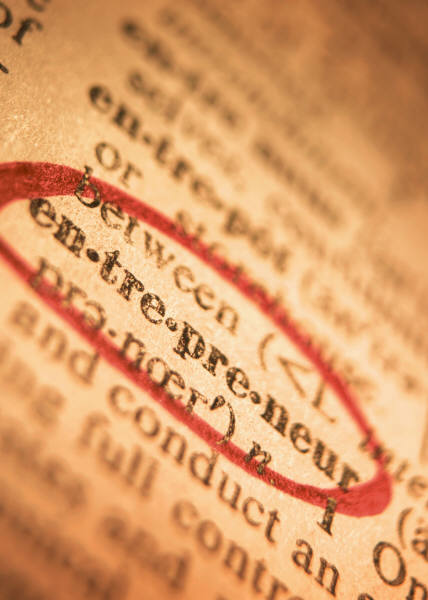 